Na temelju članka 13. Zakona o udrugama („Narodne novine broj 74/14, 70/17 i 98/19), Skupština LOKALNE AKCIJSKE GRUPE ________ na sjednici Osnivačke skupštine održane dana 26. listopada 2022. godine, donijela je:STATUTLOKALNE AKCIJSKE GRUPE___________I.OPĆE ODREDBEČlanak 1.Ovim Statutom uređuju se pitanja naziva, sjedišta, zastupanja, ciljeva i djelatnosti kojima se ostvaruju ciljevi, članstva te prava i obveza članova, ostvarivanje javnosti rada, unutarnji ustroj udruge, sastav, izbor i opoziv istih, ovlastima i načinu odlučivanja te trajanju mandata, prestanku članstva, pravima, obvezama i odgovornosti te stegovnoj odgovornosti članova, načinu sazivanja Skupštine u slučaju isteka mandata, načinu rješavanja sporova i sukoba interesa unutar udruge, izboru i opozivu likvidatora, udruživanje u zajednice udruga ili druge pravne osobe te članstvo u međunarodnim udruženjima, prestanku rada te postupanju s imovinom nakon prestanka rada Lokalne akcijske grupe ______ (u daljnjem tekstu: udruga, LAG), kao i druga važna pitanja za djelatnost i rad udruge u skladu sa Zakonom i podzakonskim aktima Republike Hrvatske i Uredbama (EU) koje reguliraju provedbu CLLD-a na razini zemalja Europske unije.Naziv i sjedište udrugeČlanak 2.Naziv udruge je:LOKALNA AKCIJSKA GRUPA ___________Skraćeni naziv udruge je:LAG _________Uz naziv na hrvatskom jeziku, udruga može, za potrebe međunarodne komunikacije, koristiti i naziv na engleskom jeziku koji glasi:LOCAL ACTION GROUP _________Članak 3.Sjedište udruge je u Grudi, Općina Konavle.Odluku o sjedištu udruge donosi Skupština.Teritorijalno djelovanje Udruge je područje Grada Dubrovnika, Općine Dubrovačko primorje, Općine Konavle i Općine Župe dubrovačke.Odluku o promjeni sjedišta donosi Upravni odbor.Članak 4.Udruga je pravna osoba registrirana pri Uredu državne uprave u Dubrovačko – neretvanskoj županiji, kao nevladina, neprofitna organizacija.Zastupanje:Članak 5.Udrugu zastupaju Predsjednik udruge i Voditelj udruge, koje bira Skupština na rok od četiri (4) godine.Podružnice:Članak 6.Udruga može osnivati podružnice. Odluku o osnivanju podružnice donosi Upravni odbor. Podružnice nisu pravne osobe. Način rada i područje djelatnosti podružnice određuje se općim aktom koji donosi Upravni odbor.Pečat:Članak 7.Udruga ima pečat koji je okruglog oblika i promjera 35 mm, na kojem je upisan puni naziv, sjedište udruge i OIB udruge.Ukoliko će biti više od jednog pečata, svaki će daljnji pečat imati oznaku rednog broja. Vodi se popis članova udruge koji su preuzeli pečate.II.CILJEVI, PODRUČJA DJELOVANJA, CILJANE SKUPINE I DJELATNOSTI UDRUGEČlanak 8.Cilj osnivanja LAG-a je donošenje i provođenje lokalne razvojne strategije, djelovanje u skladu s načelima LEADER programa i CLLD smjernicama za integrirani lokalni razvoj u ruralnom području jedinica lokalne samouprave koje su članice LAG-a.LEADER pristup je metoda ruralnog razvoja koji se primjenjuje u svim zemljama članicama EU i na taj način može unaprijediti svakodnevni život ljudi u ruralnim područjima. LEADER potiče ruralna područja na održivi razvoj svojih zajednica uz povećanje konkurentnosti poslovnog sektora, poticanje sudjelovanja građana u donošenju lokalnih političkih područja, zaštitu prirodne i kulturne baštine te razvoj društvenih sadržaja u ruralnim zajednicama.CLLD ( eng. Community Led Local Development – lokalni razvoj vođen od strane zajednice) je mehanizam za uključivanje lokalnih razvojnih dionika i partnera, uključujući predstavnike civilnog društva, lokalne gospodarske dionike te predstavnike javnog sektora, u izradu i provedbu integrirane lokalne strategije koja pomaže njihovom području u budućem održivom razvoju. CLLD se provodi putem integriranih i višesektorskih strategija lokalnog razvoja, dizajniranih na način da uvažavaju lokalne potrebe i potencijale te uključuju inovativne razvojne mogućnosti u lokalnom kontekstu, umrežavanje i suradnju.Svrha LAG-a je poticati primjenu načela LEADER programa te CLLD smjernica za integrirani održivi razvoj u ruralnim područjima.Područje djelovanja sukladno ciljevima udrugeČlanak 9.Područja djelovanja LAG-a iz Klasifikacije djelatnosti udruga, Pravilnik o sadržaju i načinu vođenja registra udruga Republike Hrvatske (NN br.4, 14.01.2015.): sukladno Ciljeva jesu:2.Demokratska politička kultura:                                                       2.1. Obrazovanje za demokratsko građanstvo                                    2.4. Volonterstvo2.4.1. Promicanje i razvoj volonterstva2.4.2. Djelatnosti volonterskih centara2.4.3. Ostale djelatnosti volonterstva2.5. Promicanje društvene solidarnosti2.8. Promicanje dobrog upravljanja2.10. Poticanje participativne demokracije/sudjelovanja građana u odlučivanju2.11. Praćenje javnih politika i javno zagovaranje2.12. Razvoj civilnog društva2.13. Razvoj lokalne zajednice2.14. Javno informiranje i mediji2.14.1. Proizvodnja medijskih sadržaja2.14.2. Poticanje kritičke rasprave u medijima2.14.3. Promicanje medijske pismenosti2.14.4. Praćenje društvene odgovornosti medija2.14.5. Ostale djelatnosti javnog informiranja i medija4. Gospodarstvo:4.6. Socijalno poduzetništvo4.6.1. Promicanje razvoja socijalnog poduzetništva4.6.2. Ostale djelatnosti socijalnog poduzetništva4.2. Energetika4.5. Poljoprivreda4.5.1. Lovstvo4.5.2. Pčelarstvo4.5.3. Ratarstvo4.5.4. Ribarstvo4.5.5. Stočastvo4.5.6. Šumarstvo4.5.7. Vinarstvo i vinogradarstvo4.5.9. Voćarstvo4.8. Turizam8. Međunarodna suradnja:8.1. Razvojna suradnja8.1.1. Demokratska tranzicija8.1.5. Obrazovanje8.1.6. Ravnopravnost spolova8.1.7. Smanjenje siromaštva8.1.8. Zaštita okoliša i prirode8.1.10. Ostale djelatnosti međunarodne razvojne suradnje9. Obrazovanje, znanost i istraživanje:9.1.1. Razvoj i promicanje odgoja i obrazovanja9.1.2. Cjeloživotno učenje i obrazovanje odraslih9.1.3. Izvaninstitucionalni odgoj i obrazovanje9.1.4. Potpora obrazovanju djece i mladih s posebnim potrebama9.1.5. Odgoj i obrazovanje za aktivno sudjelovanje u razvoju demokratske kulture9.1.6. Odgoj i obrazovanje za zaštitu i promicanje ljudskih prava9.1.7. Poticanje kreativnosti i stvaralaštva u odgoju i obrazovanju9.1.8. Odgoj i obrazovanje za zaštitu i promicanje povijesno-kulturne baštine i nacionalnog identiteta9.1.9. Odgoj i obrazovanje za održivi razvoj, zdrave načine života i očuvanje prirode9.1.10. Međunarodna suradnja i mobilnost u obrazovanju9.1.12. Ostale djelatnosti odgoja i obrazovanja10. Održivi razvoj:10.1. Razvoj ruralnih područja10.1.1. Edukacija za održivi razvoj ruralnih područja10.1.2. Planiranje razvoja ruralnih područja10.1.3. LEADER/CLLD pristup razvoju ruralnih područja10.1.4. Ostale aktivnosti vezane za razvoj ruralnih područja10.2.5. Zaštita javnih dobara u ruralnim područjima10.3. Održivi gospodarski razvoj10.3.1. Razvoj društvenog kapitala10.3.2. Održivi turizam10.3.3. Ostale djelatnosti održivog gospodarskog razvojaCiljane skupine s obzirom na članstvo i korisnike prema kojima je udruga usmjerenaČlanak 10.Ciljane skupine udruge jesu:DjelatnostiČlanak 11.U svrhu ostvarivanja ciljeva opisanih u članku 7. ovog Statuta, udruga će obavljati sljedeće djelatnosti:Provedba LEADER programa i smjernica CLLD metodologije integralnog razvoja na području jedinica lokalne samouprave koje su članice LAG-aIzrada i provedba Lokalne razvojne/CLLD strategije temeljene na načelima održivog razvoja prema LEADER pristupu „odozdo prema gore“ primjenom CLLD metodologije za integrirani razvoj ruralnih područja jačanjem ruralno – urbanih vezaNadzor i vrednovanje provođenja Lokalne razvojne/CLLD strategijeProvođenje socioekonomskih istraživanja te procjene razvojnih potreba i mogućnosti područja na kojeg djeluje udrugaPoticanje uključivanja građana i ostalih zainteresiranih dionika u rad udrugeUspostava sustava i razvoj mreže višesektorskih partnerstava na području lokalne samouprave koje su članice LAG-a te na nacionalnoj i međunarodnoj raziniOsnivanje i briga o radu i usavršavanju projektnih timova LAG-a, organiziranje stručne izobrazbe članova LAG-a i ostalih dionikaBriga o stvaranju stručnih, operativnih, materijalnih i fizičkih preduvjeta za više dioničko planiranje i provedbu razvojnih projekata na području jedinica lokalne samouprave koje su članice LAG-a te na nacionalnoj i međunarodnoj raziniOdređivanje prioriteta i poticanje razvoja gospodarstva, poljoprivrede, tehnologije, turizma, kulture, zaštite prirode i okoliša te drugih djelatnosti u ruralnom prostoruProvođenje posebnih programa i aktivnosti za korisničke skupine poput mladih, žena, djece, manjina, starijih i nemoćnih te osoba kojima prijeti siromaštvo i socijalna isključenost na području jedinica lokalne samouprave koje su članice LAG-a te na nacionalnoj i međunarodnoj raziniOrganiziranje javnih rasprava, tribina, predavanja, okruglih stolova, izložbi, sajmova te ostalih javnih događanjaOsnivanje i vođenje lokalnih volonterskih centara u ruralnom područjuProvođenje volonterskih aktivnosti, informiranje, savjetovanje, edukacija volontera i organizatora volontiranja kroz djelovanje lokalnih volonterskih centara; Poticanje sudjelovanja javnosti u donošenju i provođenju lokalnih razvojnih politika; Razvoj kapaciteta udruga i ostalih razvojnih dionika, provođenje informiranja, savjetovanja, edukacija, treninga i osposobljavanja kroz neformalne i formalne metode obrazovanja i učenja; Provođenje izvaninstitucionalnih oblika odgoja i obrazovanja djece, mladih i ostalih članova lokalne zajednice; Savjetodavna i tehnička potpora u pripremi i izradi projektne dokumentacije dionika koji djeluju na području jedinica lokalne samouprave koje su članice LAG-a te na nacionalnoj i međunarodnoj razini; Praćenje zakonske regulative i obavještavanje javnosti u vezi natječaja vezanih uz razvojne mogućnosti; Suradnja s obrazovnim institucijama i nadležnim tijelima radi stručnog obrazovanja svojih članova i članova lokalne zajednice; U suradnji s resornim ministarstvima Republike Hrvatske i drugim nadležnim institucijama na nacionalnoj i međunarodnoj razini, aktivno sudjelovanje u unapređenju i promicanju ruralnog poduzetništva i drugih ruralnih programa; Razmatranje zakonskih prijedloga koji se odnose na gospodarske aktivnosti u ruralnim područjima te davanje prijedloga za njihovo unapređenje; Poticanje suradnje s drugim organizacijama i lokalnim zajednicama u cilju razmjene iskustava, prijenosa znanja i rješavanja stručnih pitanja iz područja poduzetništva, poljoprivrede, turizma, zaštite prirode i okoliša te društvenih djelatnosti u ruralnom području radi ostvarivanja ciljeva utvrđenih Statutom na nacionalnoj i međunarodnoj razini; Pomoć u izgradnji kapaciteta lokalnih udruga, javnih ustanova, tijela vlasti, predstavnika gospodarskog sektora te članova lokalne zajednice kako bi mogli svoja znanja i iskustva dalje širiti i tako njegovati društveni kapital zajednice; Pomoć dionicima na području jedinica lokalne samouprave koje su članice LAG-a u organizaciji događanja i konferencija za informiranje javnosti o ciljevima i djelovanju LAG-a i LEADER programu i CLLD smjernicama integralnog razvoja ruralnih područja i ruralno-urbanih poveznica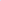 Informiranje i edukacija članova lokalne zajednice u svrhu promidžbe integralnog razvoja ruralnog područja te pomoć članovima LAG-aIzdavačka djelatnost u skladu s posebnim propisima radi ostvarivanja ciljeva LAG-aIzvršavanje ostalih poslova utvrđenih ovim Statuom, općim aktima i odredbama tijela LAG-aIII.JAVNOST DJELOVANJAČlanak 12.Rad LAG-a je javan, kao i rad tijela LAG-a.LAG obavještava svoje članove o svom radu na sjednicama Skupštine, a između zasjedanja održavanjem informativnih sastanaka, radionica i sličnih sastanaka održanim putem video konferencije ili sastancima održanim na bilo koji drugi način koji omogućava upotreba moderne telekomunikacije.Javnost rada LAG-a ostvaruje se putem sredstava javnog priopćavanja, vlastitom web stranicom, objavljivanjem godišnjeg izvještaja o radu, objavljivanjem promotivnog materijala, organiziranjem manifestacija, javnim nastupima predstavnika i članova LAG-a, te drugim odgovarajućim načinima.Tijela LAG-a dužna su u svom radu čuvati podatke i akte koji su označeni kao poslovna tajna.LAG može na sjednicama svojih tijela razmatrati akte i podatke koji su označeni kao poslovna tajna s obvezom da na to upozori članove spomenutih tijela i da se raspravlja bez javnosti.Općim aktom Upravnog odbora LAG-a ureduje se koje su isprave i podaci poslovna tajna, čije bi iznošenje neovlaštenoj osobi njihove naravi i značaja bilo protivno interesu LAG-a i njenih članova.Sjednice tijela udruge mogu biti zatvorene za javnost, a odluku o tome donosi tijelo udruge koje zasjeda.	IV.ČLANSTVOČlanak 13.Članstvo u udruzi je dobrovoljno. Svi članovi su ravnopravni. Članovi udruge relevantni su i reprezentativni predstavnici javnih i privatnih lokalnih socioekonomskih interesa, definiranih nacionalnom i Europskom zakonskom regulativom.Članovima udruge mogu postati, prihvaćajući odredbe Statuta te interes obavljanja djelatnosti udruge, predstavnici pojedinačnih interesnih skupina:Javne interesne skupinePrivatne interesne skupine, koju čine predstavnici:Gospodarske interesne skupine iCivilne interesne skupinePod javnom interesnom skupinom podrazumijevaju se jedinice lokalne i regionalne (područne) samouprave te trgovačka društva, ustanove i druge pravne osobe koje su u njihovom većinskom vlasništvu i/ili većinskom vlasništvu Republike Hrvatske (turističke zajednice, kulturne, školske i/ili znanstvene ustanove i sl.)Pod gospodarskom interesnom skupinom smatraju se trgovačka društva, obrti, zadruge, poljoprivredna gospodarstva i sl. koji nisu u većinskom vlasništvu Republike Hrvatske, odnosno jedinice lokalne i/ili regionalne samouprave.Pod civilnom interesnom skupinom smatraju se neprofitne i nevladine organizacije civilnog društva kao što su udruge, zaklade, sindikalna udruženja, vjerske zajednice i sl.Članovi iz sve tri interesne skupine sudjeluju u radu i aktivnostima udruge putem osoba ovlaštenih za zastupanje ili putem imenovanih predstavnika. Jednog člana udruge može predstavljati samo jedna osoba.Članom udruge ne može postati podružnica člana koja nema pravnu osobnost.Odluka o promjeni ovlaštenog ili imenovanog predstavnika člana udruge mora se dostaviti udruzi najviše petnaest (15) dana od nastale promjene radi ažuriranja podatak u popisu članstva.Svaki član udruge, odnosno njegov ovlašteni ili imenovani predstavnik, u Skupštini ima jedan glas. Ista osoba, kao ovlašteni ili imenovani predstavnik, u Skupštini udruge ne može zastupati više od jednog (1) člana udruge.Članak 14.Članovi udruge moraju imati sjedište, odnosno prebivalište ili drugom nacionalnom regulativom definirano djelovanje na području Grada Dubrovnika, Općine Dubrovačko primorje, Općine Konavle ili Općine Župe dubrovačke.Prava i obvezeČlanak 15.Članovi udruge imaju pravo:Sudjelovati u aktivnostima udrugeBiti informirani o radu udruge i materijalno – financijskom poslovanjuSudjelovati u radu tijela udrugeBirati i biti biraniČlanovi udruge imaju dužnost:Poštovati odredbe Statuta udrugePoštovati odluke tijela udrugePlaćati redovito godišnju članarinuČlan udruge ne smije bez prethodnog odobrenja Upravnog odbora:Samoinicijativno i samostalno istupati u ime udrugePokretati i provoditi projekte u ime udrugeČlanak 16.Redoviti članovi LAG-a plaćaju godišnju članarinu. O visini godišnje članarine za sljedeću godinu odlučuje Upravni odbor. Član koji istupa ili je isključen iz članstva u LAG-u nema pravo na povrat članarine, na udio u imovini LAG-a, te na bilo kakva novčana potraživanja ili povrat novčanih naknada od LAG-a. Član koji istupa, ili je isključen iz članstva, mora podmiriti članarinu i bilo koje druge iznose koje duguje do kraja kalendarske godine u kojoj je istupio, odnosno, u kojoj je razriješen članstva.Počasni član ima prava i obveze redovitog člana, osim prava da bira i bude biran u tijela LAG-a, a nema obvezu plaćanja članarine.Primanje u članstvoČlanak 17.Skupština udruge donosi odluku o primanju u članstvo, na prijedlog članova Skupštine ili Upravnog odbora.Popis članova vodi se elektronički i obavezno sadrži podatke o imenu ili nazivu člana, adresi sjedišta/prebivališta, OIB-u člana, komunikacijske kontakte, datum pristupanja i datum istupanja iz članstva udruge, kategoriju članstva. Prigovor na odluku Upravnog odbora o primanju u redovno članstvo podnosi se Skupštini LAG-a, u roku od 30 dana od dana kada je podnositelj molbe, ili prijedloga, obaviješten o odluci Upravnog odbora. Skupština o prigovoru odlučuje na svom prvom narednom zasjedanju. Odluka Skupštine je konačna.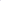 Isključenje ili istupanje članaČlanak 18.Članstvo u udruzi prestaje:Prestankom postojanja udrugePrestankom postojanja članaIstupanjem putem pisane izjave članaIsključenjem člana zbog nepoštivanja odredbi Statuta i odluka tijela udruge te drugih djelatnosti kojima se narušava ugled udrugeOdluku o isključenju donosi Upravni odbor udruge.Protiv odluke o isključenju član ima pravo izjaviti prigovor Skupštini udruge u roku od 15 dana od primitka odluke Upravnog odbora. Skupština je dužna o prigovoru odlučiti na prvoj sljedećoj sjednici. Odluka Skupštine je konačna.Član koji istupa, ili je isključen iz članstva udruge, nema pravo na povrat uplaćenih članarina.Član koji istupa, ili je isključen iz članstva udruge, mora podmiriti članarinu i bilo koje druge iznose koje duguje do kraja kalendarske godine u kojoj je istupio, odnosno, u kojoj je razriješen članstva.Tijekom žalbenog postupka miruju prava i obveze člana LAG-a.Priznanje i pohvaleČlanak 19.Skupština LAG-a može, na prijedlog Upravnog odbora, odlučiti o dodjeli priznanja i pohvala pojedinim svojim članovima i ostalima za osobitu aktivnost i poseban doprinos u ostvarivanju ciljeva i zadataka LAG-a.V. UPRAVLJANJE I TIJELA UDRUGEČlanak 20.Članovi LAG-a upravljaju LAG-om neposredno na Skupštini i preko izabranih predstavnika u tijelima LAG-a .U tijelima LAG-a svi društveni sektori moraju biti ravnomjerno zastupljeni, a sukladno LEADER metodologiji u Republici Hrvatskoj.Tijela upravljanje udrugom su:SkupštinaUpravni odborPredsjednik/caDopredsjednik/caNadzorni odborVoditelj/icaLikvidatorSKUPŠTINAČlanak 21.Skupština je predstavničko i najviše tijelo upravljanja udrugom. Skupštinu čine svi članovi udruge, sukladno odredbama čl. 13. i 14.Radom Skupštine predsjedava Predsjednik udruge, a u slučaju njegove spriječenosti Dopredsjednik ili osoba koju Predsjednik udruge ovlasti iz redova članova Skupštine.Skupština radi u sjednicama. Sjednice mogu biti redovne, izborne i izvanredne. Redovne sjednice Skupštine se održavaju svake kalendarske godine. Izborna sjednica Skupštine se održava svake četiri (4) godine, kada se zbog isteka mandata biraju nova tijela upravljanja. U slučaju isteka mandata tijelima upravljanja, sjednicu izborne Skupštine saziva Predsjednik udruge koji je posljednji bio upisan u Registar udruga kao osoba ovlaštena za zastupanje. Izvanredna sjednica Skupštine saziva se po potrebi, na zahtjev Predsjednika, Upravnog odbora ili 1/3 članova udruge. Predsjednik udruge je dužan sazvati izvanrednu sjednicu Skupštine u roku od 30 dana od dana podnošenja zahtjeva za saziv od strane Upravnog odbora ili više od 1/3 članova Skupštine. Ukoliko Predsjednik udruge ne sazove izvanrednu sjednicu Skupštine u propisanom roku od 30 dana, mogu je sazvati sami predlagatelji u roku od narednih 30 dana.Članak 22.Sjednice Skupštine saziva Predsjednik udruge dostavljanjem poziva članovima, u pisanom obliku, najmanje 7 dana prije održavanja sjednice. Poziv sadržava podatke o mjestu i vremenu održavanja sjednice te prijedlogu dnevnog reda. Uz poziv se dostavljaju i materijali o pitanjima koja su na dnevnom redu.U slučaju spriječenosti Predsjednika udruge, sjednicu Skupštine saziva Dopredsjednik ili osoba koju Predsjednik udruge ovlasti iz sastava članova Skupštine udruge.Na sjednicama Skupštine vodi se zapisnik. Na početku sjednice biraju se zapisničar i dva ovjerovitelja zapisnika. Zapisnik sa sjednice Skupštine ovjerava osoba ovlaštena za zastupanje udruge i dva ovjerovitelja zapisnika. Registar zapisnika, s pripadajućim odlukama i drugom dokumentacijom, čuva se u sjedištu udruge, gdje u njega imaju uvid i mogu ga kopirati svi članovi udruge.Članak 23.Skupština udruge je nadležna za obavljanje sljedećih poslova:donosi Statut i druge opće akte te njihova tumačenja, izmjene i dopune,bira i razrješava: Predsjednika udruge i Dopredsjednika, članove Upravnog i Nadzornog odbora te likvidatora udruge;odlučuje o udruživanju u saveze, zajednice, mreže i druge oblike povezivanja udruge na nacionalnoj i međunarodnoj razini;usvaja planove rada za slijedeću kalendarsku godinu i izvještaje o radu za prethodnu kalendarsku godinu;odlučuje o visini članarine te korištenju imovine i dobiti udruge;odlučuje o promjeni ciljeva i djelatnosti, gospodarskih djelatnosti, prestanku rada i raspodjeli preostale imovina;odlučuje o prigovorima na odluke Upravnog odbora, osim na odluke o odabiru projektnih prijedloga u sustavu provedbe decentralizirane raspodjele javnih sredstava kojima upravlja udruga, u kojem slučaju je za prigovore nadležno tijelo Nadzorni odbor;usvaja strateške razvojne dokumente s pratećim provedbenim dokumentima, a posebno lokalnu razvojnu strategiju za područje na kojem djeluje udruga;odlučuje o prigovorima zaposlenika, volontera i članova udruge u II stupnju. Prigovor Skupštini ima suspenzivni učinak, odnosno odgađa stupanje na snagu odluka drugih tijela udruge, do odluke Skupštine;odlučuje o prestanku rada udruge,odlučuje o svim drugim pitanjima za koja Statutom nije utvrđena nadležnost drugih tijela udruge.Donošenje odlukaZa donošenje pravovaljanih odluka Skupštini mora prisustvovati natpolovična većina od ukupnog broja članova. Ako u vrijeme zakazano za početak zasjedanja ne bude prisutna većina članova, sjednica Skupštine se odgađa za pola sata.Nakon pola sata Skupština odlučuje većinom glasova prisutnih članova i virtualno prisutnih članova, ako je prisutno više od 30% članova. Ako Skupština u tom sastavu nema kvorum u roku 7 dana sazvati će se nova skupština na tako sazvanoj skupštini odlučivat će se većinom prisutnih članova.Odluke Skupštine donose se u pravilu javnim glasovanjem, ako Skupština ne odluči da se o pojedinačnim pitanjima odluka donosi tajnim glasovanjem.Odluke Skupštine obvezuju tijela i sve članove na njihovo provođenje.Predsjednik i Dopredsjednik udrugeČlanak 25.Predsjednika bira i razrješava Skupština na mandat od četiri (4) godine.Predsjednik udruge obavlja slijedeće dužnosti:predstavlja i zastupa udrugu,odgovara za zakonitost rada udruge;saziva, predsjedava i rukovodi sjednicama Skupštine i Upravnog odbora, predlaže dnevne redove njihovih sjednica te priprema radne materijale za njihovo održavanje;podnosi Skupštini godišnja izvješća o radu;odgovoran je za provedbu odluka i akata koje donose Skupština i Upravni odbor;dostavlja zapisnik sa sjednica Skupštine nadležnom uredu koji vodi Registar udruga;upravlja imovinom udruge te sklapa ugovore i poduzima druge pravne radnje u ime i za račun udruge;brine se o upoznavanju javnosti s radom udruge;obavlja i druge poslove određene Statutom i aktima udruge;Članak 26.Predsjedniku udruge u radu pomaže Dopredsjednik udruge. Dopredsjednika udruge bira i razrješava Skupština na mandat od četiri (4) godine.Odredbe ovog Statuta o izboru, mandatu i djelatnostima Predsjednika udruge se na odgovarajući način primjenjuju i na Dopredsjednika udruge.UPRAVNI ODBORČlanak 27.Upravni odborUpravni odbor je kolektivno i koordinativno tijelo LAG-a koji organizira i obavlja tekuće poslove LAG-a između dvije sjednice Skupštine, te donosi odluke iz svoje nadležnosti.Upravni Odbor ima sedam (7) članova koje, iz svog sastava, bira Skupština, na vrijeme od dvije godine, s tim da mogu biti ponovno birani na istu dužnost.Predsjednik/ca i Dopredsjednik/ca Udruge članovi su Upravnog odbora, dok je Predsjednik/ca ujedno i Predsjednik/ca Upravnog odbora i Skupštine. Predsjednik/ca i Dopredsjednik/ca trebaju dolaziti iz različitih sektora kako bi kvalitetno predstavljali zastupljenost sektora uključenih u LAG.Kod izbora članova Upravnog odbora, Skupština brine o odgovarajućoj zastupljenosti članova LAG-a u njegovom sastavu, poštujući, pri tome, načela zastupljenosti članova iz javnog, civilnog i privatnog sektora na način da javni sektor može imati najviše 49% članova.Upravni Odbor LAG-a treba biti reprezentativan, osiguravajući dobnu raznolikost i ravnopravnost spolova — najmanji udio od 30% žena.Članovi Upravnog odbora za svoj rad u Odboru ne mogu dobivati materijalnu nadoknadu.Članak 28.Izabrani članovi Upravnog odbora zajednički odgovaraju za rad Upravnog odbora Skupštini LAG-a .Izabrani članovi Upravnog odbora pojedinačno odgovaraju za svoj rad, a u granicama ovlaštenja i dužnosti koje su povjerene Upravnom odboru i Skupštini LAG-a u skladu s čl. 21. Statuta.Zamjenske članove Upravnog odbora čini tri (3) člana koje bira Skupština iz redova svojih članova na vrijeme od četiri (4) godine uz mogućnost ponovnog izbora.Svaka pojedinačna interesna skupina (javna, civilna i gospodarska) ima po jednog (1) zamjenska člana koji može zamjenjivati bilo kojeg redovnog člana u pojedinačnoj interesnoj skupini kojoj pripada. Zamjenski član mora pripadati istoj pojedinačnoj interesnoj skupini kojoj pripada redovni član kojeg zamjenjuje.Pravo glasa zamjenskog člana Upravnog odbora ostvaruje se prisustvom ovlaštenog ili imenovanog predstavnika člana. Pravo glasa zamjenskog člana, u radu sjednica Upravnog odbora, ne može se ostvariti putem zamjenika ovlaštenog ili imenovanog predstavnika člana u Skupštini Udruge.Članak 29.Upravni odbor i svakog njegovog člana Skupština može razriješiti i prije isteka mandata za koji su Izabrani ako prekorači svoja ovlaštenja ili ne izvršavaju savjesno povjerene im obveze.Ako se razrješava cijeli Upravni odbor, Skupština tada bira novi, s punim mandatom, a ako se razrješava pojedine članove Upravnog odbora Skupština bira nove članove Upravnog odbora na vrijeme do isteka mandata u čiji su sastav birani.Upravni odbor i svaki njegov član odgovara za svoj rad Skupštini.Svaki član Upravnog odbora može zatražiti svoje razrješenje prije isteka mandata na koji je izabran, s time da je dužan obavljati svoju dužnost do donošenja odluke o razrješenju. Skupština je dužna donijeti odluku o zahtjevu za razrješenje na prvoj sljedećoj sjednici.Odluku o razrješenju donosi Skupština, a na prijedlog najmanje dvije trećine članova Skupštine ili većine članova Upravnog odbora. Skupština se mora sazvati u roku od trideset dana od dana podnošenja prijedloga za razrješenje.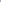 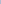 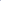 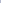 Članak 30.Pojedini član Upravnog odbora, i Odbor u cjelini, mogu biti razriješeni u slučaju da: ne ispunjavaju obveze utvrđene ovim Statutom, prekorače svoja ovlaštenja, postupaju suprotno odredbama ovog Statuta i odlukama Skupštine, 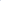 prestanu biti članovi LAG-a.Članak 31.Upravni odbor:odgovara za redovno poslovanje i zakonitost rada LAG-a, upravlja LAG-om u skladu sa zakonom, Statutom i ostalim aktima LAG-a, izvršava odluke Skupštine između dva zasjedanja, priprema i utvrđuje prijedloge, izmjene i dopune Statuta te prijedloge ostalih općih akata i njihove izmjene i dopune, odobrava pokretanje novih projekata LAG-a, osigurava provođenje akata i odluka koje je utvrdila Skupština, donosi odluku o godišnjoj visini članarine,upravlja imovinom LAG-a, brine o prikupljanju novčanih sredstava te o načinu njihovog korištenja u cilju unaprjeđenja aktivnosti LAG-a, donosi odluku o udruživanju LAG-a odnosno o učlanjivanju u mreže, saveze ili zajednice udruga te međunarodne LAG-a i mreže, donosi odluku o primanju u redovito članstvo LAG-a, donosi odluku o prestanku članstva isključivanjem ili istupanjem, daje prijedlog Predsjedniku za sazivanje redovne sjednice Skupštine i pomaže u njenoj organizaciji, odlučuje o zaključivanju pravnih poslova u ime LAG-a, 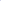 organizira i usklađuje suradnju s drugim organizacijama,odlučuje o osnivanju radnih tijela te bira i razrješuje njihove članove, donosi Pravilnik kojim se ureduje dodjela javnih priznanja LAG-a, ustanovljenih odlukom Skupštine, donosi Pravilnik o počasnom članstvu, donosi Pravilnik o sistematizaciji radnih mjesta i zapošljavanju, kojim utvrđuje organizaciju obavljanja stručnih poslova LAG-a, donosi odluku o imenovanju I razrješenju voditelja LAG-a  donosi Odluku o zasnivanju i prekidu radnog odnosa djelatnika, sukladnoPravilniku o sistematizaciji radnih mjesta i zapošljavanjuČlanak 32.Upravni odbor radi i odlučuje na sjednicama. Sjednice mogu biti po potrebi održane online.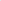 Upravni odbor zasjeda prema potrebi, a najmanje jednom u tri mjeseca.Upravni odbor saziva Predsjednik/ca LAG-a, odnosno osoba koja ga zamjenjuje, po svojoj odluci, ili kada to zatraži: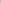 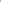 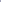 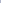 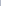 najmanje 1/3 članova Upravnog odbora ili Nadzorni odbor.Upravni odbor pravovaljano odlučuje ako je na sjednici nazočno više od polovine njegovih članova, odnosno, najmanje četiri (4) člana. Sjednicama se može prisustvovati virtualno. Odluke donosi većinom glasova nazočnih članova Upravnog odbora.NADZORNI ODBORČlanak 33.Nadzorni odborNadzorni odbor je tijelo kontrole rada LAG-a.Voditelj saziva prvu sjednicu novoizabranog Nadzornog odbora.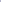 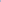 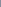 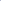 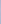 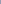 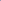 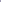 Članove Nadzornog odbora bira Skupština, iz redova svojih članova, na rok od dvije godine, a najviše mogu biti birani dva puta.Nadzorni Odbor ima pet (5) članova, od kojih je jedan predsjednik, kojeg biraju članovi između sebe.Nadzorni odbor donosi odluke većinom glasova svih članova, ako je nazočna većina članova.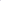 Izabrani Član u Upravnom odboru ne može biti član Nadzornog odbora.Članovi Nadzornog odbora ne mogu istovremeno ni po kojoj osnovi zastupati LAG.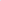 Članovi Nadzornog odbora za svoj rad u Odboru ne mogu dobivati materijalnu nadoknadu.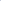 Članak 34.Nadzorni Odbor ima zadatke i obavlja slijedeće poslove:ocjenjuje izvršenje odredaba Statuta i drugih općih akata LAG-a, nadzire zakonitost financijskog i materijalnog poslovanja i raspolaganja sredstvima LAG-a, podnosi Skupštini izvještaj o svome radu, obavlja i druge poslove koje mu povjeri Skupština LAG-a.Nadzorni Odbor ima pravo zatražiti uvid u dokumentaciju i sve podatke o radu i poslovanju LAG-a. Upravni Odbor svaki Član LAG-a dužan je bez odgađanja omogućiti uvid u zatraženu dokumentaciju i dati tražene podatke,Nadzorni Odbor ima pravo i obvezu o uočenim pojavama i svom mišljenju izvijestiti Upravni Odbor i Skupštinu. Tijelo kome je izvješće upućeno obvezno ga je razmotriti, utvrditi svoje stajalište i poduzeti mjere koje je ovlašteno, radi uklanjanja uočenih nedostataka, odnosno predložiti poduzimanje takvih mjera.O svom djelovanju i rezultatima nadzora, Nadzorni odbor izvještava Skupštinu prema potrebi, a najmanje jednom godišnje.Članak 35.Članovi Nadzornog odbora mogu biti razriješeni i prije isteka mandata na koji su izabrani, sukladno razlozima i proceduri opisanoj u čl. 33. ovog Statuta.VODITELJČlanak 36.Voditelj LAG-a odgovara za:stručno i tehničko pripremanje sjednica tijela LAG-aizvršavanje odluka Skupštine i Upravnog odbora, obavljanje stručnih i tehničkih poslova za potrebe tijela LAG-a. U ostvarivanju svojih zadaća voditelj/ica: 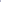 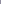 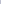 brine o informiranju članstva i javnosti priprema godišnji prijedlog Programa rada i financijskog plana LAG-a priprema Godišnje financijsko izvješće i izvješće o radu  vodi popis članova uređuje i organizira nakladničku i informativnu djelatnost LAG-a dostavlja zapisnik s redovite sjednice skupštine nadležnom uredu koji vodi registar udruga,brine se o upoznavanju javnosti s radom LAG-a (Skupštine i Upravnog odbora), predstavlja LAG te po nalogu Predsjednika/ce potpisuje dokumente njegovog materijalnog i financijskog poslovanja, priprema prijedloge financijskih i drugih dokumenata,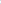 Obavlja i druge poslove što mu ih je povjerila Skupština, Upravni odbor I druga tijela LAG-a.O svom radu i obavljanju stručnih i tehničkih poslova za potrebe LAG-a voditelj/ica izvještava Upravni odbor na njegov zahtjev, a najmanje jednom godišnje.Članak 37.Voditelja LAG-a imenuje Upravni odbor na vrijeme od četiri godine.Ista osoba može biti ponovo imenovana na tu dužnost.Svoju dužnost Voditelj/ica može obavljati profesionalno.Odluku o profesionalizaciji obavljanja poslova Voditelja/ce donosi Upravni odbor.Za Voditelja/icu može biti imenovana osoba koja je svojim radnim, stručnim i javnim angažmanom dokazala svoju opredijeljenost za Statutom određene ciljeve LAG-a, kao i potrebno stručno znanje i sposobnost uspješnog organiziranja i djelotvornog upravljanja organizacijom i koja po tome uživa ugled i povjerenje sredine u kojoj djeluje.Članak 38.Za svoje djelovanje Voditelj/ica je odgovoran Upravnom odboru.Voditelj/ica može podnijeti ostavku ili biti razriješen i prije isteka vremena na koje je imenovan. VoditeljaVI. IZBOR I OPOZIV LIKVIDATORAČlanak 39.LikvidatorLAG ima likvidatora kojeg imenuje Skupština. Mandat likvidatora nije ograničen. Skupština može opozvati likvidatora.Likvidator može biti fizička ili pravna osoba koja nije član LAG-a.Likvidator se prihvaća imenovanja na zapisnik ili izjavom ovjerenom kod javnog bilježnika. Likvidator po potrebi može prisustvovati sjednicama Skupštine.Likvidator LAG-a:zastupa LAG u postupku likvidacijeovlaštena je osoba za zastupanje LAG-a od otvaranja likvidacijskog postupka do okončanja postupka likvidacije i brisanja LAG-a iz registra udrugapodnosi zahtjev za upis prestanka djelovanja LAG-a u slučaju daje Skupština LAG-a donijela odluku O prestanku postojanja LAG-a ili je pokrenut stečajni postupak u roku od osam dana od dana donošenja odluke o prestanku postojanja LAG-a odnosno pokretanja stečajnog postupkadužan je provesti likvidacijski postupak u roku od 60 dana od dana primitka rješenja nadležnog ureda o otvaranju likvidacijskog postupkau postupku likvidacije dužan je utvrditi stanje po poslovnim računima LAG-a, knjigovodstveno stanje dugovanja i potraživanja, utvrditi ostalu imovinu LAG-a te pribaviti iz službene evidencije Ministarstva financija potvrdu o nepostojanju duga s osnove javnih davanja dužan je Objaviti poziv vjerovnicima da u roku od 30 dana od objave poziva dostave svoje tražbine prema LAG-u ako utvrdi da LAG ima dugovanjadužan je pozvati dužnike na plaćanje svojih dugova LAG-u u roku od 30 dana za eventualno utvrđena potraživanja LAG-anakon namirenja vjerovnika, troškova likvidacijskog, sudskog i drugih postupaka, preostalu imovinu predąje udruzi, ustanovi ili zakladi koja ima iste ili slične statutarne ciljeve sukladno ovom Statutuće za financijska sredstva koja su primljena iz javnih izvora ostatak sredstava vratiti u proračun iz kojeg su sredstva dodijeljenadužan je nakon raspodjele imovine u roku od osam dana od okončanja likvidacijskog postupka podnijeti nadležnom uredu završni račun i izvješće o provedenom likvidacijskom postupkuu slučaju da utvrdi da preostala imovina nije dovoljna za namirenje obveza, dužan je u roku od osam dana O tome obavijestiti nadležni sud radi pokretanja stečajnog postupka.Članak 40.Likvidator može biti opozvan od strane skupštine u ovim slučajevima:ako je likvidator pravna osoba te je prestala djelovati,na osobni zahtjevako je u sukobu interesaako je likvidator pravna osoba te je prestala djelovatiu slučaju smrtiU slučaju opoziva likvidatora skupština na istoj sjednici imenuje novog likvidatora te podnosi zahtjev nadležnom Uredu za upis promjena u registar udruga RH.O visini naknade likvidatoru za provođenje likvidacijskog postupka odlučuje Skupština u sklopu odluke o prestanku postojanja LAG-a.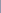 Likvidator ne mora biti član LAG-a. Likvidator zastupa LAG u postupku likvidacije te se otvaranjem likvidacijskog postupka upisuje u registar udruga kao osoba ovlaštena za zastupanje LAG-a do okončanja postupka likvidacije sukladno zakonu i brisanju LAG-a iz registra udruga.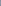 VII. PRESTANAK POSTOJANJA LAG-AČlanak 41.LAG prestąje postojati u slučajevima kada skupština odluči o prestanku LAG-a, pripajanju drugoj udruzi, spajanju s drugom udrugom, podjelom LAG-a razdvajanjem, protekom dvostruko više vremena od vremena predviđenog za održavanje redovne sjednice skupštine, a ona nije održana, pravomoćnom odlukom suda o Okidanju LAG-a, pokretanju stečajnog postupka, na zahtjev člana, ako je broj članova pao ispod broja osnivača potrebnog za osnivanje LAG-a, a nadležno tijelo LAG-a u roku od godine dana od nastupanja te činjenice nije donijelo odluku o primanju novih članova.U slučąju prestanka postojanja LAG-a imovina se, nakon namirenja vjerovnika i troškova likvidacijskog, drugih postupaka, predaje udruzi, ustanovi ili zakladi koje imaju iste ili slične statutarne ciljeva, a na osnovi odluke Skupštine sukladno statutu.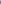 LAG nema pravo imovinu LAG-a dijeliti svojim osnivačima, članovima LAG-a, osobama ovlaštenima za zastupanje, zaposlenima ili s njima povezanim osobama.VIII. IMOVINA, NAČIN STJECANJA I RASPOLAGANJA IMOVINOMČlanak 42.Imovinu LAG-a čine:novčana sredstvapokretne stvarinekretninedruga imovinska pravaČlanak 43.LAG stječe imovinu:od članarineod dobrovoljnih priloga I darovaod donacija iz proračunasredstvima koja udruga stekne obavljanjem djelatnosti kojima se ostvaruju ciljevifinanciranjem programa I projekata LAG-a iz državnog proračuna I proračuna jedinica lokalne I područne (regionalne) samouprave, te fondova i/ili inozemnih izvoraiz drugih izvora u skladu sa zakonom.LAG može raspolagati svojom imovinom samo za ostvarivanje ciljeva i obavljanje djelatnosti određenih Statutom, u skladu sa zakonom.Članak 44.Imovinom LAG-a raspolaže Upravni odbor u skladu s odlukama, zaključcima i planovima Skupštine LĄG-a. Predsjednik/ca može donositi odluke o raspolaganju sredstvima u svakom pojedinom slučaju, držeći ser pri tome odluka i zaključaka Skupštine i Upravnog odbora. Za svoje obveze LAG odgovara cjelokupnom svojom imovinom.Financijsko i materijalno poslovanje LAG-a obavlja se putem žiro-računa u skladu sa zakonskim propisima, te se primjenjuju propisi koji se odnose na financijsko i materijalno poslovanje neprofitnih organizacija, a na temelju financijskog plana koji Upravni odbor LAG-a predlaže za svaku kalendarsku godinu, a Skupština,Po završetku godine za koju je donesen financijski plan, sastavlja se završni račun.IX. POSTUPAK S IMOVINOM  U SLUČAJU PRESTANKA LAG-AČlanak 45.U slučaju prestanka postojanja LAG-a imovina se, nakon namirenja vjerovnika i troškova likvidacijskog, sudskog i drugih postupaka, predaje udruzi, ustanovi ili zakladi koje imaju iste ili slične statutarne ciljeve, a na osnovi odluke Skupštine sukladno statutu.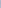 LAG nema pravo imovinu LAG-a dijeliti svojim osnivačima, članovima udruge, osobama ovlaštenima za zastupanje, zaposlenima ili s njima povezanim osobama.X. RJEŠAVANJE SPOROVA I SUKOBA INTERESA  UNUTAR LAG-AČlanak 46.Spor/sukob interesa u LAG-u postoji ukoliko se radi o pravima i interesima članova LAG-a o kojima članovi mogu slobodno raspravljati a koji utječu na rad LAG-a u cjelini odnosno ako se ona odnosi na pitanja od zajedničkog interesa za članove.Za rješavanje spora/sukoba interesa, Skupština imenuje arbitražno vijeće između članova LAG-a. Sastav, mandat, način odlučivanja vijeća uređuje se pravilnikom koji donosi Upravni odbor. Arbitražno vijeće u svom radu na odgovarajući način primjenjuje odredbe Zakona o mirenju.Odluka arbitražnog vijeća je konačna. Ukoliko spor/sukob interesa nastane oko pitanja o kojima se podnosi zahțjev za upis promjena u registar udruga o čemu odlučuje nadležni ured, nezadovoljni član najprije se Obraća udruzi da riješi spor/sukob interesa. Po konačnosti odluke arbitražnog vijeća, udruga podnosi nadležnom uredu zahtjev za upis promjena u registar udruga zajedno s odlukom arbitražnog vijeća.XI. FINANCIJSKO POSLOVANJE LAG-AČlanak 47. LAG  je dužan voditi poslovne knjige i sastavljati financijska izvješća prema propisima kojima se ureduje način financijskog poslovanja i vođenja računovodstva neprofitnih organizacija.XII. ODGOVORNOST ZA OBVEZE I ŠTETUČlanak 48.Za svoje obveze LAG  odgovara svojom cjelokupnom imovinom.Članovi LAG-a i članovi njezinih tijela ne odgovaraju za obveze LAG-a.Nad LAG-om, se može provesti stečaj, sukladno zakonu.LAG i osobe ovlaštene za zastupanje LAG-a za štetu učinjenu u LAG-u ili LAG-a prema trećim osobama odgovaraju sukladno općim propisima za štetu.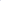 XIII. NADZORČlanak 49. Članovi LAG-a sami nadziru rad LAG-a.Ako član LAG-a smatra daje LAG povrijedio statut ili drugi opći akt LAG-a, ovlaštena je na to upozoriti nadležno tijelo LAG-a, te zahtijevati da se nepravilnosti uklone.Ako se upozorenje ne razmotri u roku od 30 dana od dana dostavljenog pisanog zahtjeva i po zahtjevu ne postupi i nepravilnosti ne otklone u daljnjem roku od 30 dana, član može podnijeti tužbu općinskom sudu nadležnom prema sjedištu LAG-a .XIV. STATUSNE PROMJENEČlanak 50.Pripajanje ili spajanje ne može se provesti s udrugom čija financijska izviješća iskazuju negativan rezultat.XV. PRIJELAZNE I ZAVRŠNE ODREDBEČlanak 51.Statut LAG-a donosi Skupština većinom glasova nazočnih na Skupštini nakon provedene rasprave.Statut je temeljni opći akt LAG-a i svi drugi opći akti moraju biti usklađeni s odredbama Statuta.Članak 52.Tumačenje odredaba ovog Statuta daje Skupština i Upravni odbor LAG-a.Tumačenje drugih akata LAG-a daje Predsjednik/ca i Upravni odbor LAG-a.Ovaj Statut, kao i sve normativne akte LAG-a, potpisuje Predsjednik/ca LAG-a.Sva unutarnja pitanja LAG-a kao i druga pitanja koja nisu uređena Statutom, a zahtijevaju podrobnu raspravu, bit će uređena općim aktima LAG-a.Članak 53.Ovaj Statut stupa na snagu danom donošenja, a primjenjuje se danom ovjere od nadležnog tijela državne uprave.U Dubrovniku, 18. listopada 2022. godine.Predsjednik Udrugedjeca, opća populacija,lokalna i regionalna samouprava,mladi, opća populacija,	osobe starije životne dobi,poljoprivrednici i ribari,poslovne organizacije,ruralno stanovništvo,volonteri,žene poduzetnice,građani, opća populacija,mali i srednji poduzetnici i obrtnici,odgojno-obrazovne ustanove,osobe u riziku od siromaštva i siromašne osobe,poslodavci,potrošači,udruge i građanske inicijative,žene,žene ruralnih područja